KATALOG ODPRODAJE  RAZNE OPREME01/2019 Popravek 18MONORAIL TEKALNI MAČEK 5 T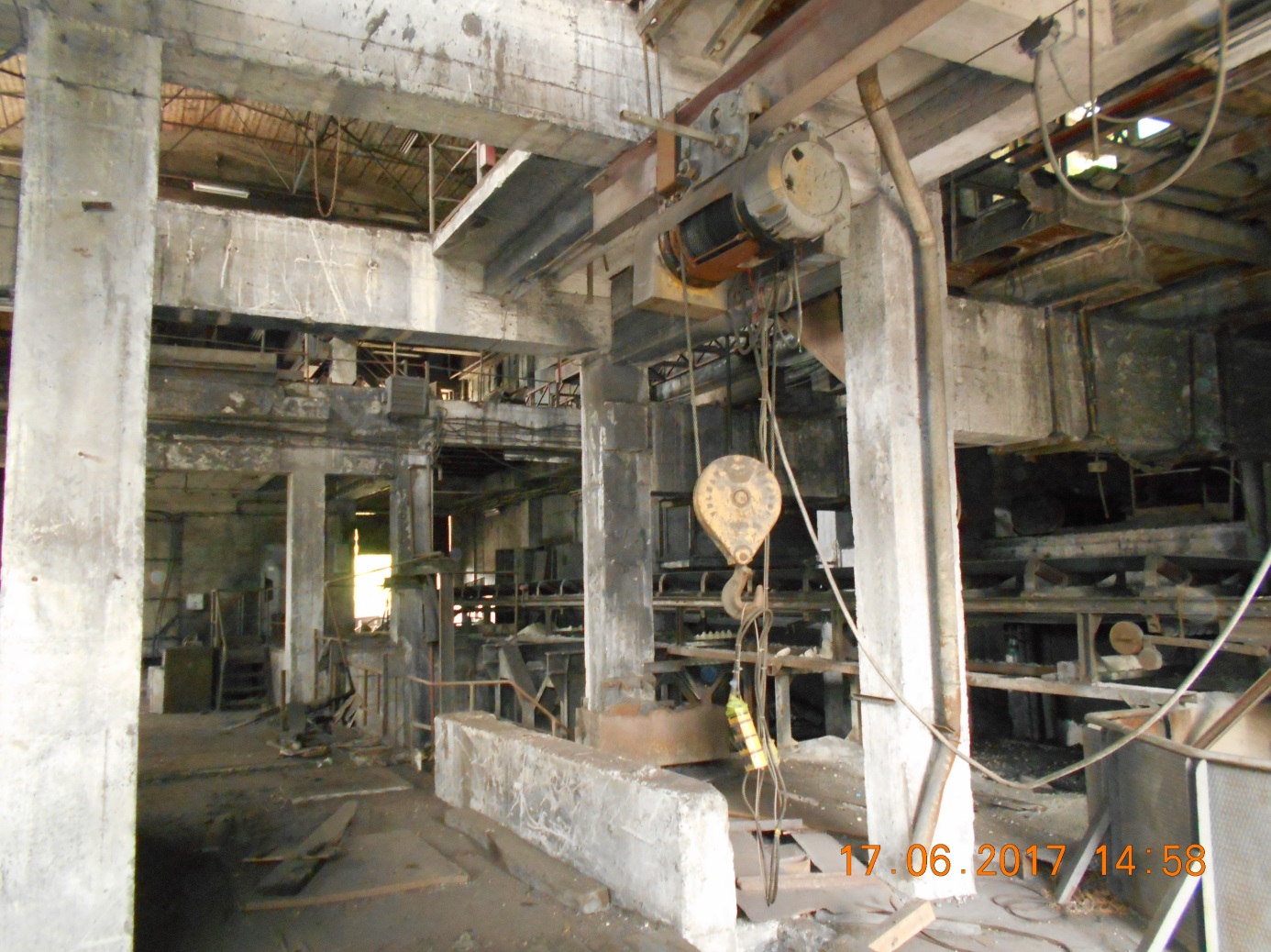 Nosilnost: 5 tStarejši letnikVišina dviganja: 10,5 mTip: MP 5 t – vedaPriključna napetost. 3 x 400 VKrmilna napetost: 48 VZaloga 1 kosV delujočem stanjuPRODAJNA CENA: 600,00€/KOSOpomba: cena vključuje DDVTEKALNI MAČEK ZA MOSTNO DVIGALO 16 T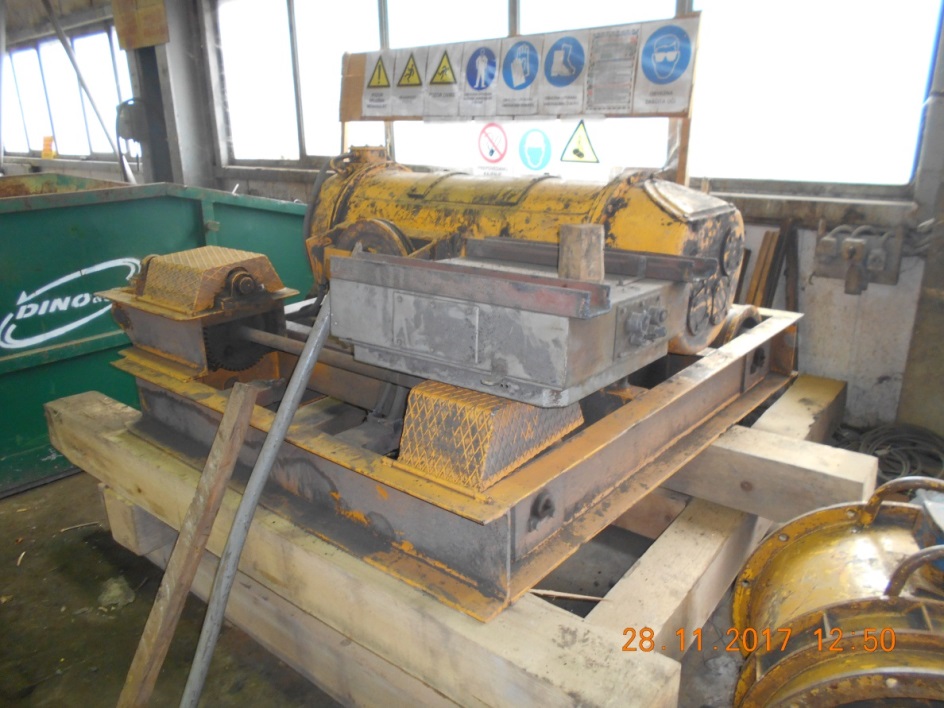 Nosilnost: 16 tLeto izdelave: 1969Premer nosilne vrvi: 16 mmPriključna napetost. 3 x 400 VKrmilna napetost: 42 VZaloga 1 kosV delujočem stanjuPRODAJNA CENA: 600,00€/KOSOpomba: cena vključuje DDVKOLESNI SLOG JAMSKEGA VOZIČKA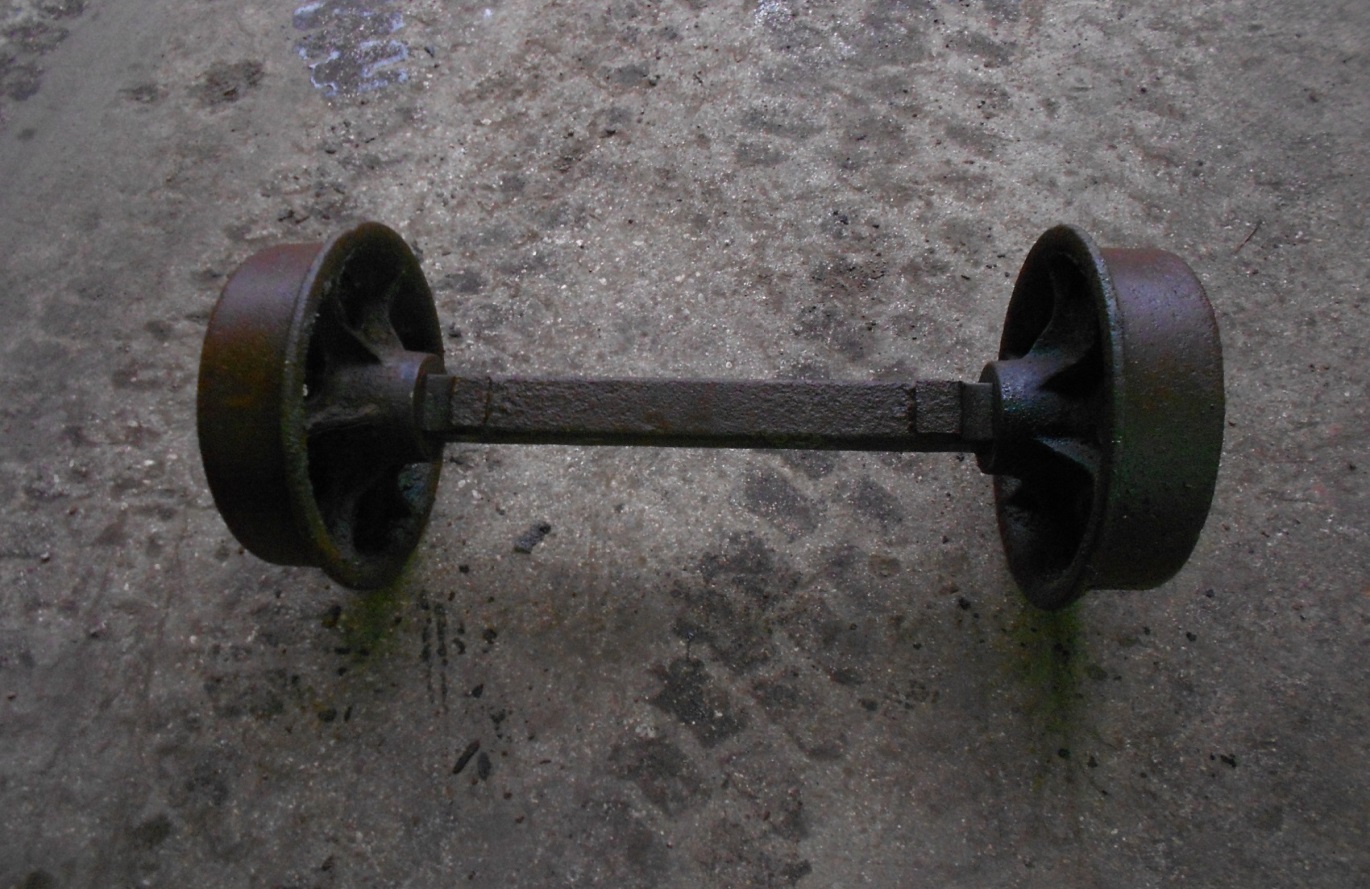 Tehnični podatki:-	Stanje: potrebni manjših popravil-	Razmak za tirnice: 620 mm-	Teža: cca 53 kgPRODAJNA CENA: 40,00 EUR/komOpomba: cena vključuje DDVJAMSKI VOZIČEK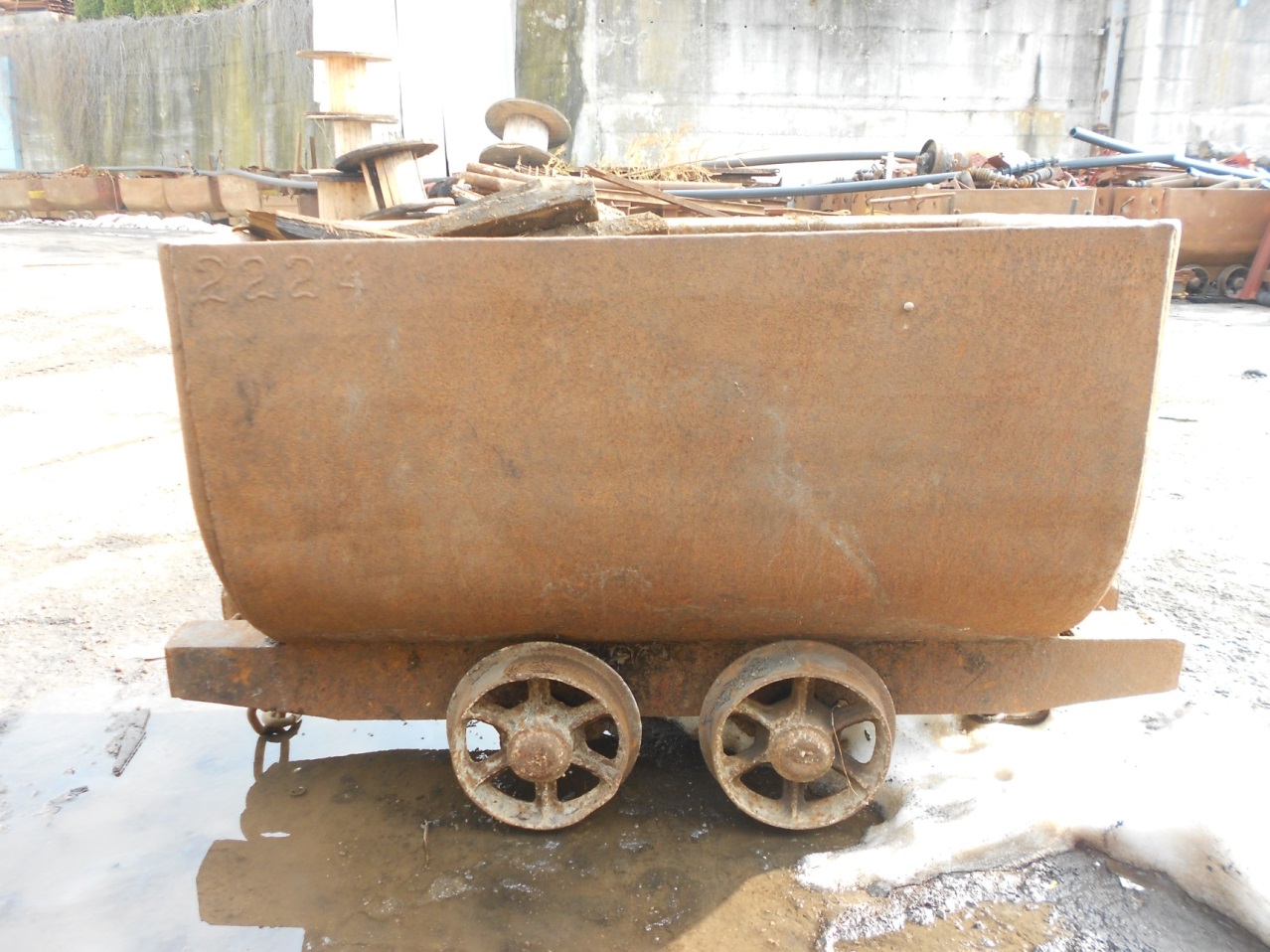 Tehnični podatki:-	Stanje: potrebni manjših popravil-	Dolžina vozička: 2030 mm-	Širina vozička: 946 mm-	Razmak na kolesnem slogu: 620 mm-	Teža: 545 kgPRODAJNA CENA: 190,00 EUR/komOpomba: cena vključuje DDVŠIVALNI STROJ MATO ZA ŠIVANJE GUMI TRAKOV - ROČNI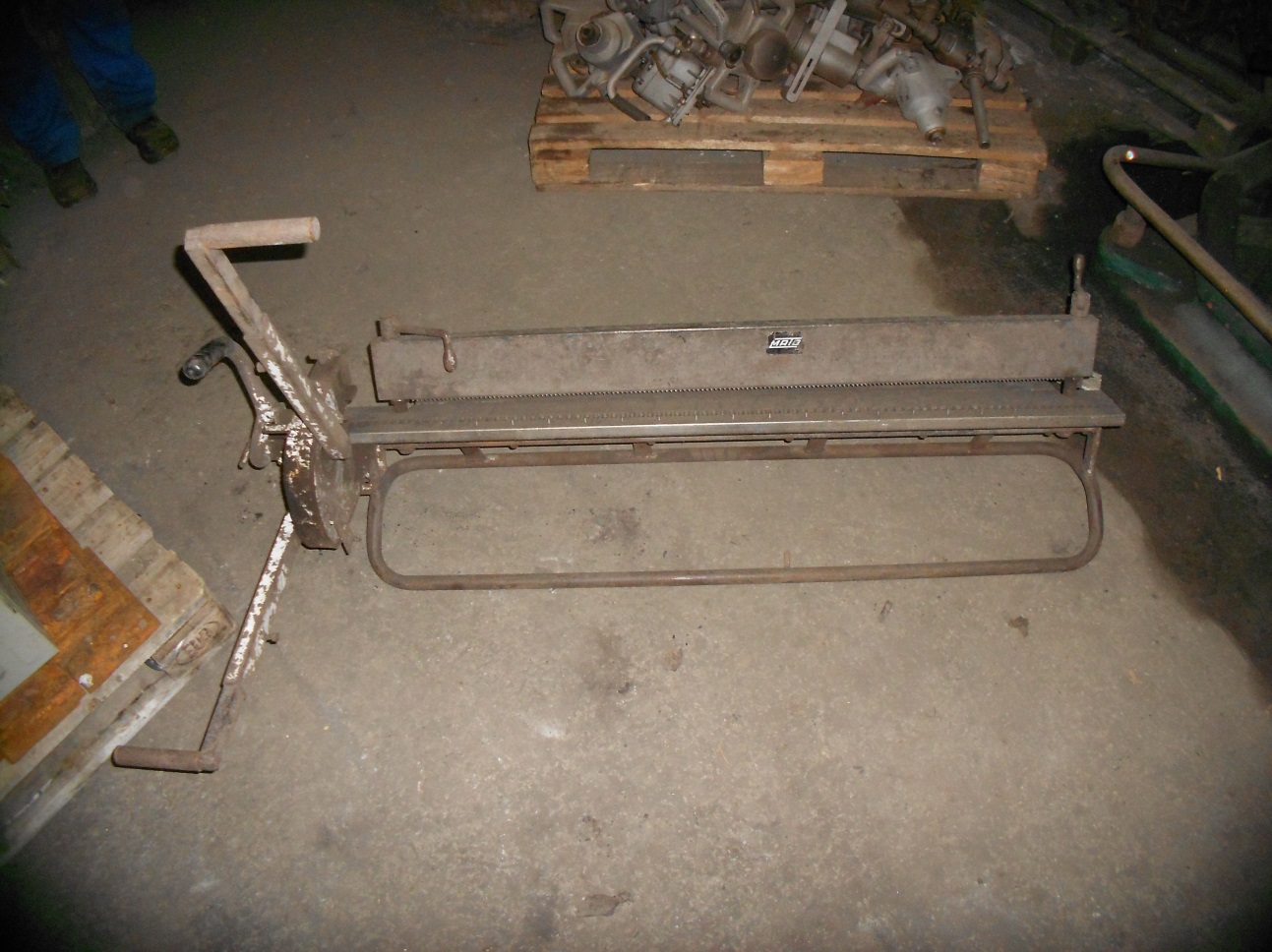 Širina šivanja: 1000 mmZaloga 2 kosPRODAJNA CENA: 200,00€/KOSOpomba: cena vključuje DDVŠIVALNI STROJ NILOS ZA ŠIVANJE GUMI TRAKOV - ROČNI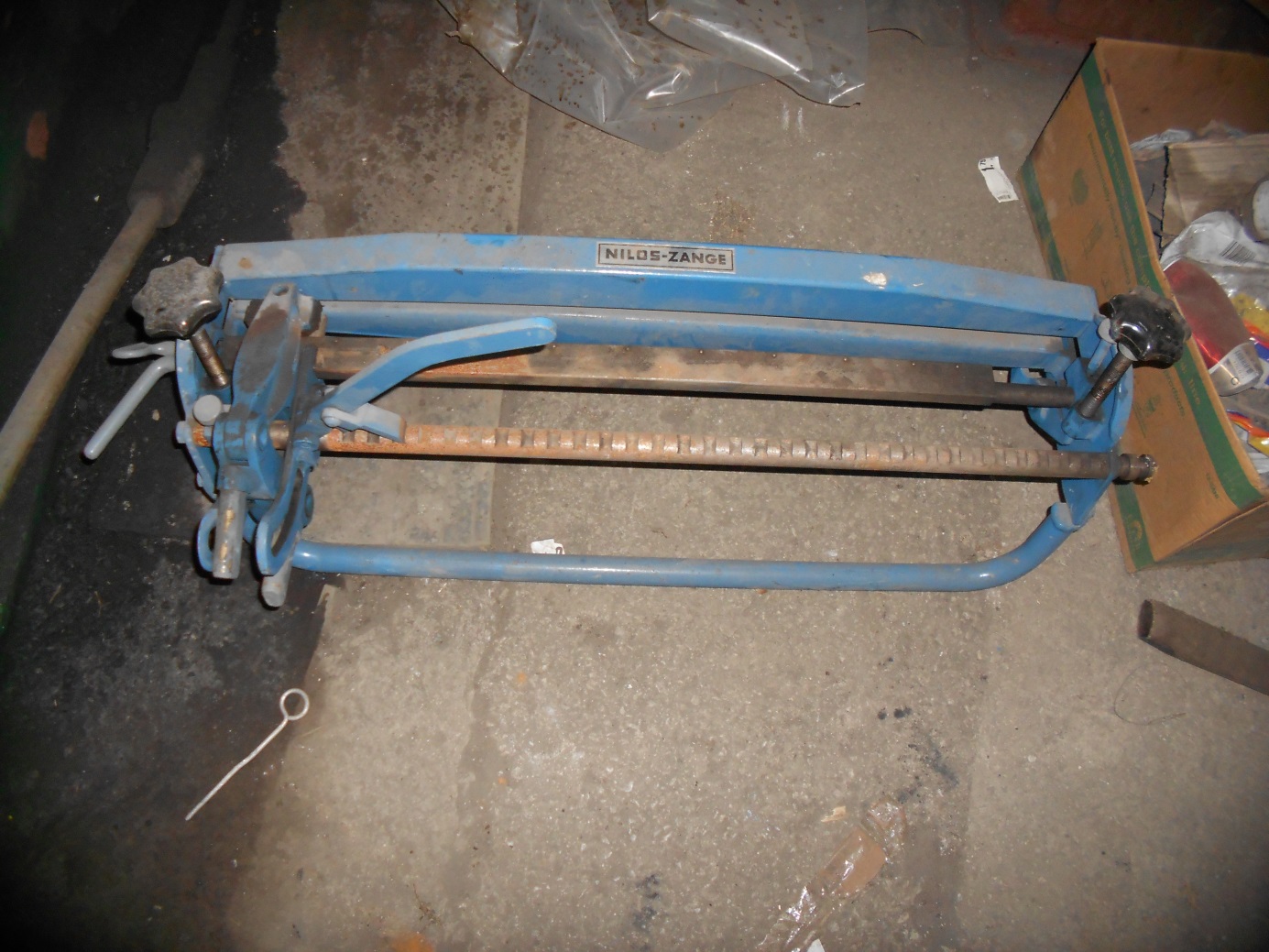 Širina šivanja: 1000 mmZaloga 2 kosPRODAJNA CENA: 150,00€/KOSOpomba: cena vključuje DDVSTEGE ZA SPAJANJE GUMI TRAKOV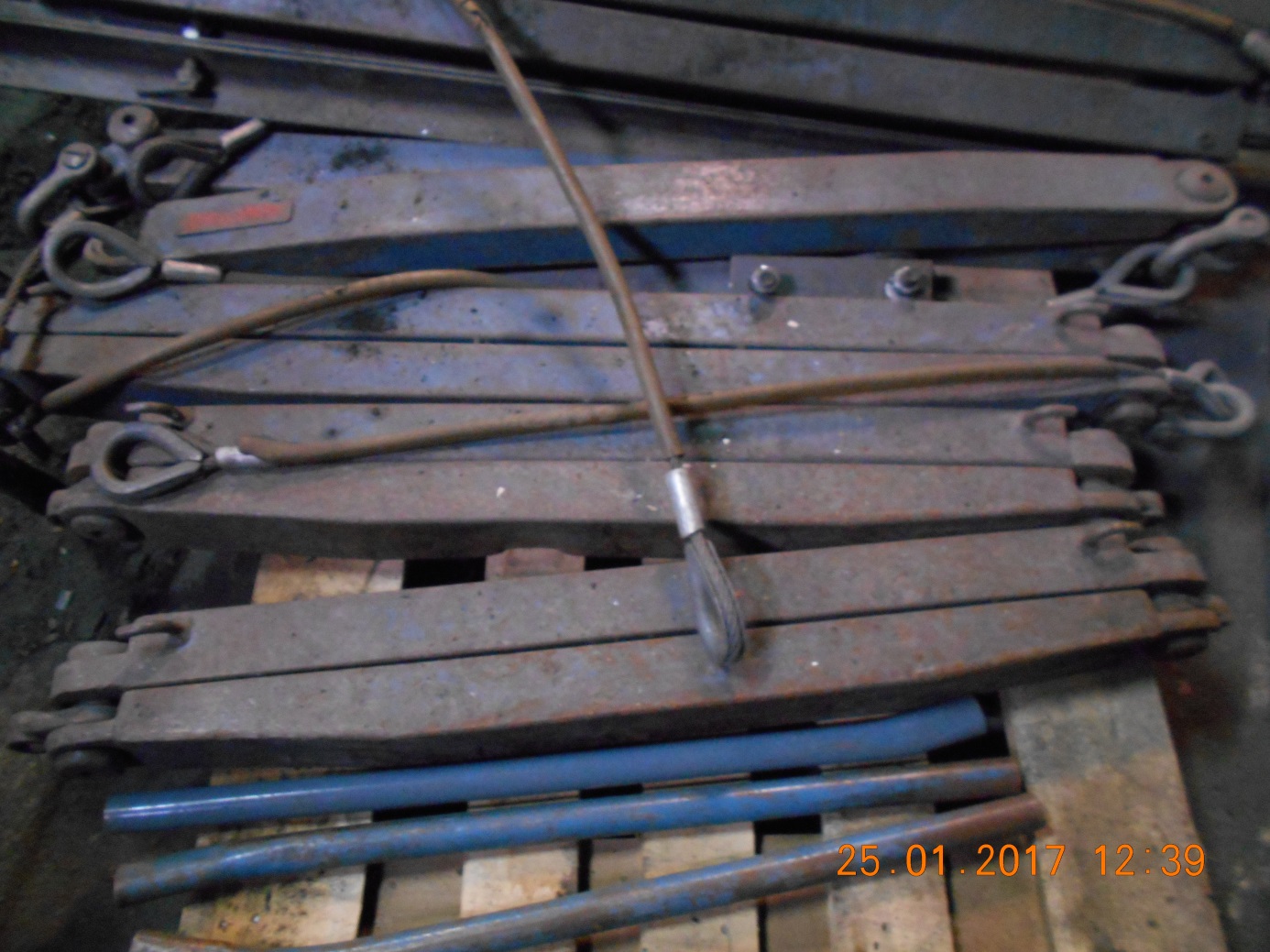 Širina šivanja: 800mm in 1000 mmZaloga 5 kosPRODAJNA CENA: 50,00€/KOSOpomba: cena vključuje DDVZBIRALEC ZRAKA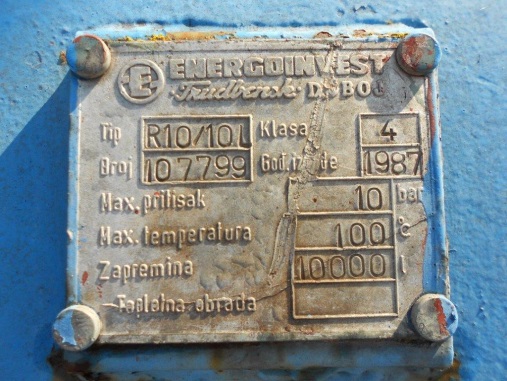 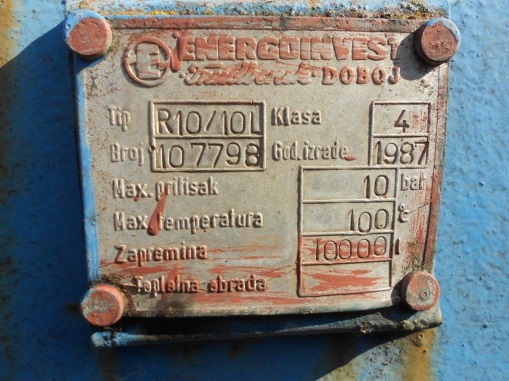 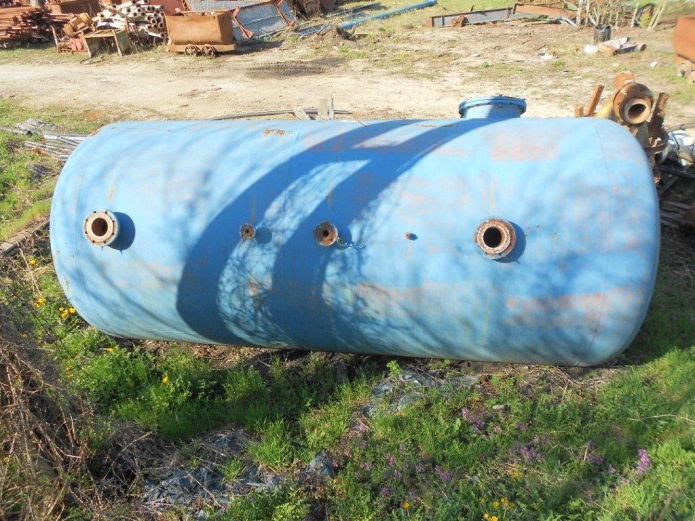 Leto izdelave 1987Kapaciteta: 10 m3Stanje: ohranjeneZaloga: 2 kosOpomba: primerni tudi kot rezervoar za vodoPRODAJNA CENA: 500,00€/KOSOpomba: cena vključuje DDVREZERVOAR ZA TEHNOLOŠKO VODO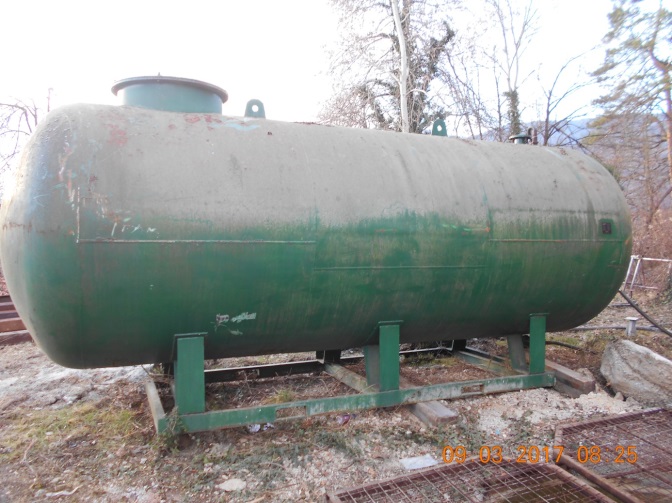 Prostornina rezervoarja: 15 m3Leto izdelave 2001Zaloga: 2 kosPRODAJNA CENA: 500,00€/KOSOpomba: cena vključuje DDVHIDROFOR 2000 ME 2CRE8-60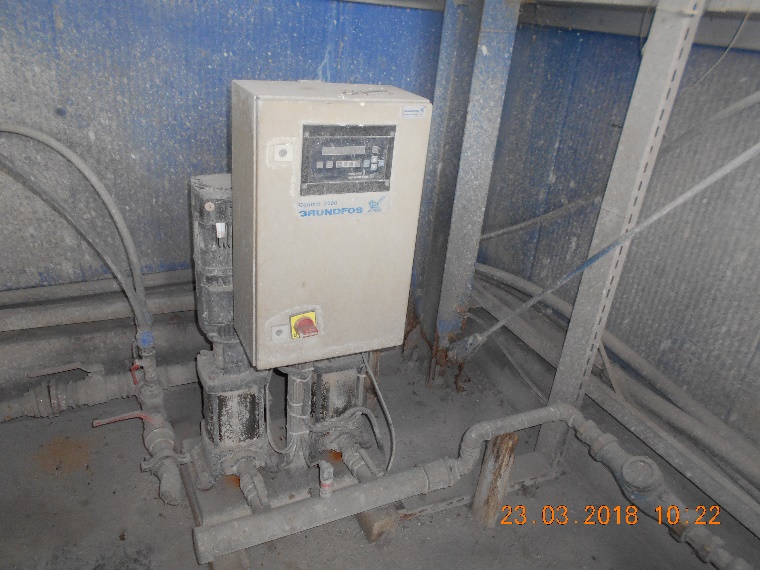 Leto izdelave 2001Zaloga: 2 kosPRODAJNA CENA: 500,00€/KOSOpomba: cena vključuje DDVMOSTNO DVIGALO 12,5 T 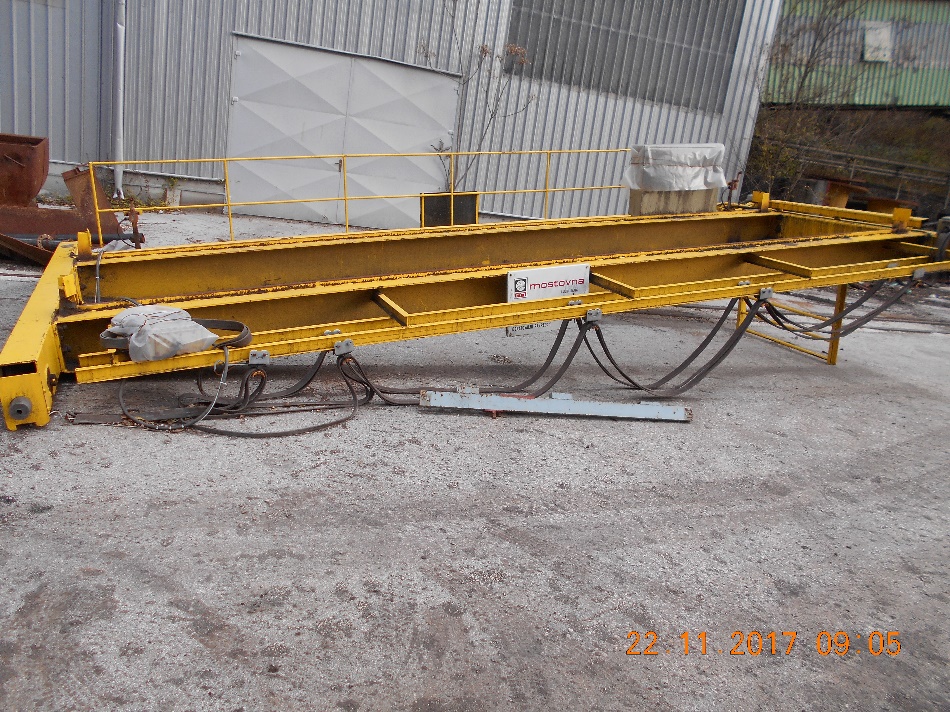 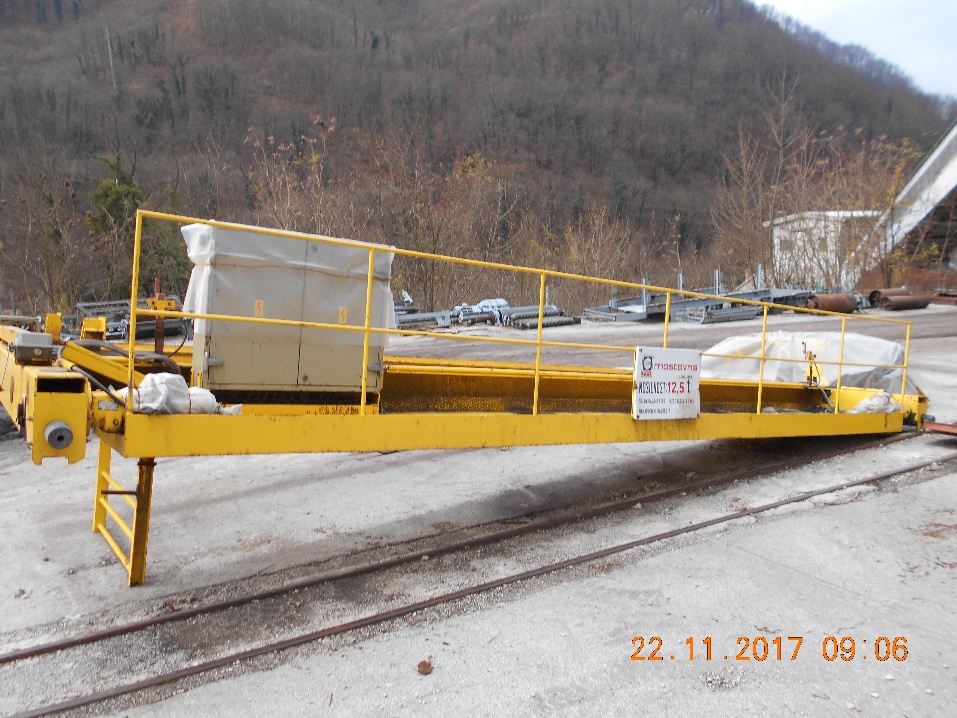 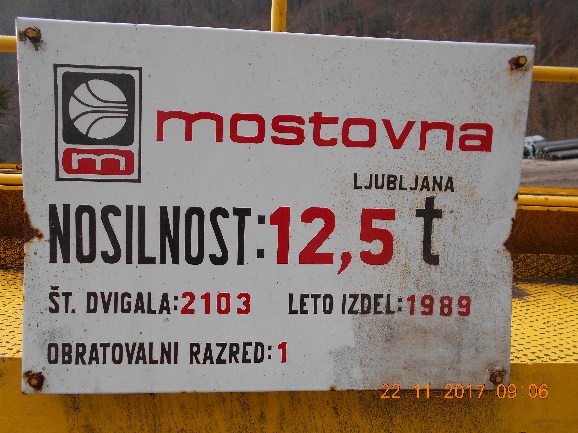 Nosilnost: 12,5 tLeto izdelave: 1989Razpon mostu: 7,8 mZaloga 1 kosManjka levi elektro motor z reduktorjemPRODAJNA CENA: 2.500,00€/KOSOpomba: cena vključuje DDVMOSTNO DVIGALO 12,5 T ODLIČNO OHRANJEN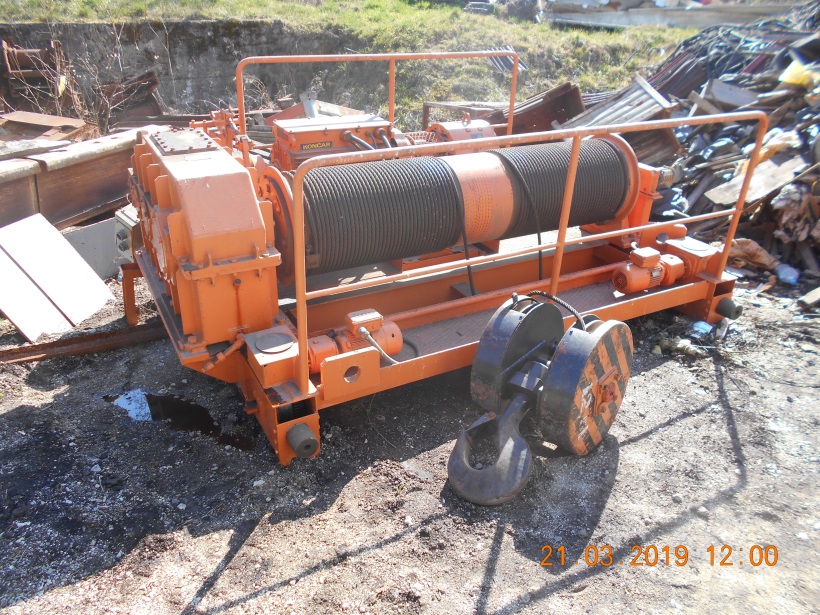 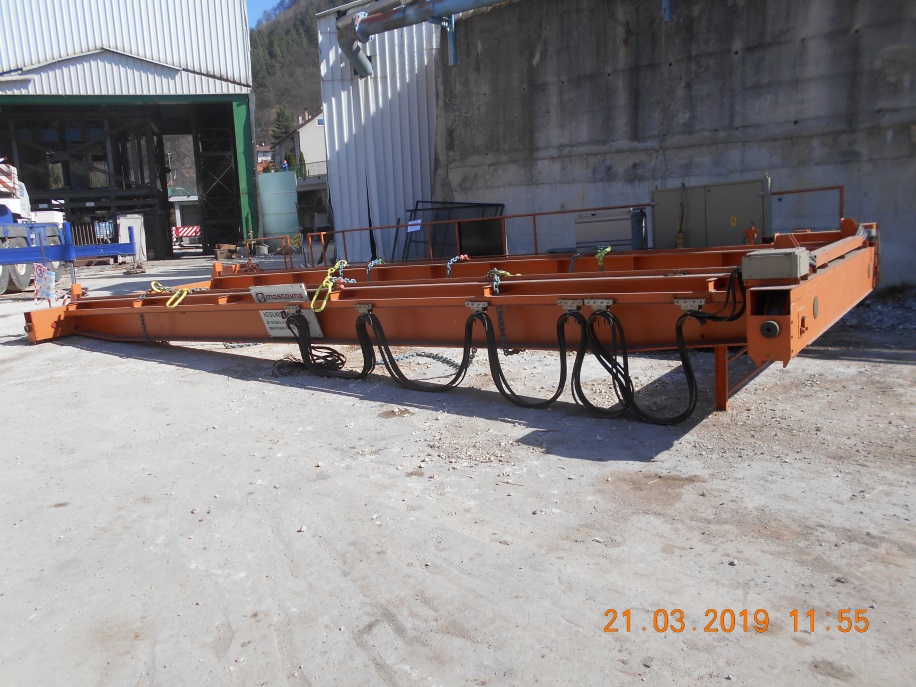 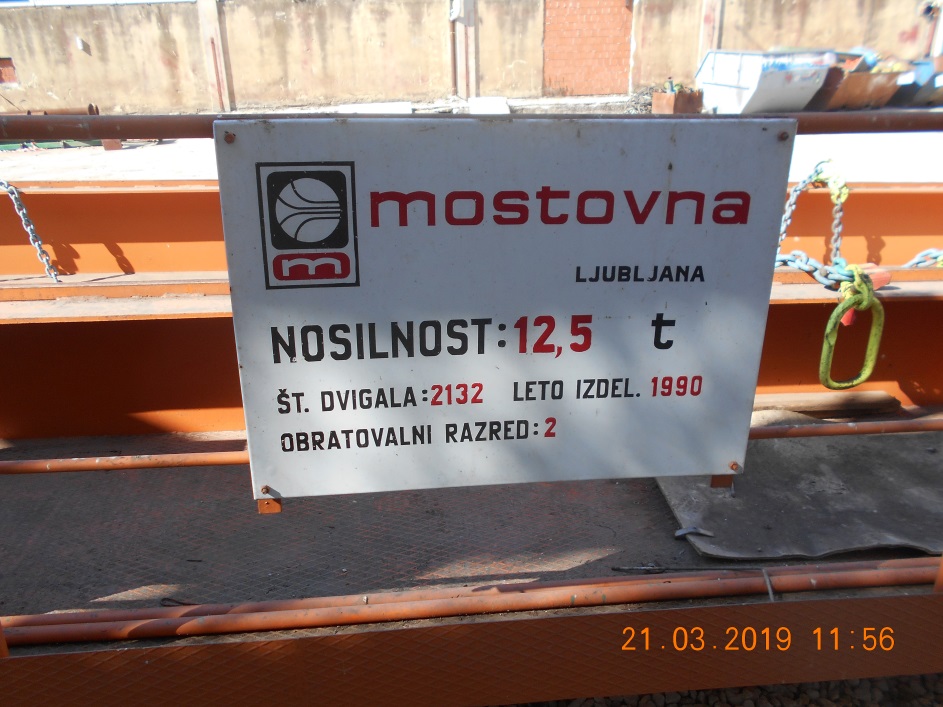 Nosilnost: 12,5 tLeto izdelave: 1990Razpon mostu: 7,8 mZaloga 1 kosOdlično ohranjenPRODAJNA CENA: 4.000,00€/KOSOpomba: cena vključuje DDVELEKTRIČNI BOJLER – V OKVARI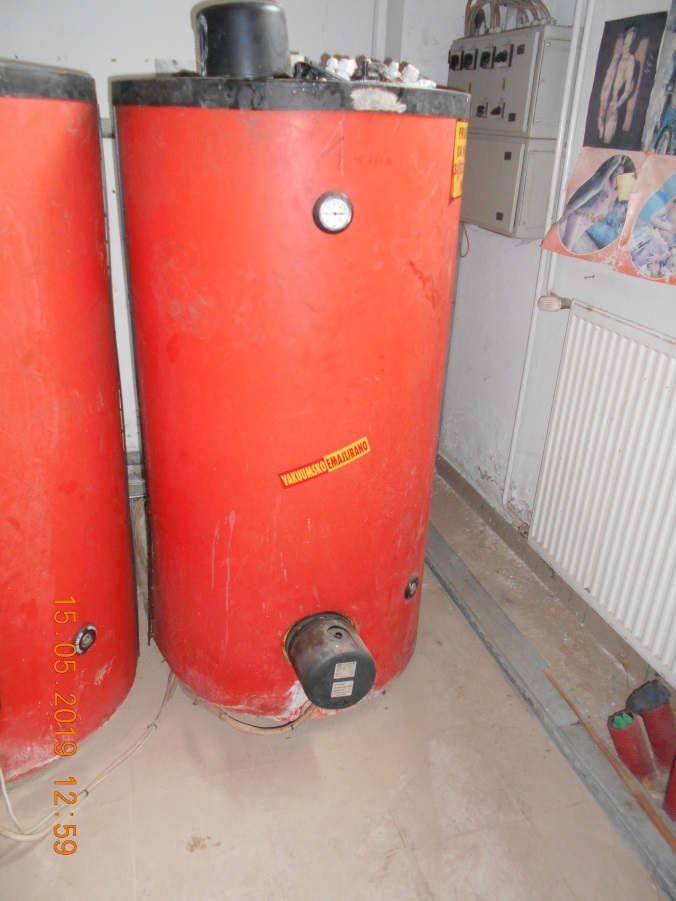 Prostornina: 500 lZaloga 2 kosStanje: v okvari, nepopolnaPrimerna za zalogovnikPRODAJNA CENA: 80,00€/KOSOpomba: cena vključuje DDVREŠEVALNI APARAT DRAGER BG 4 S PRIPADAJOČO OPREMO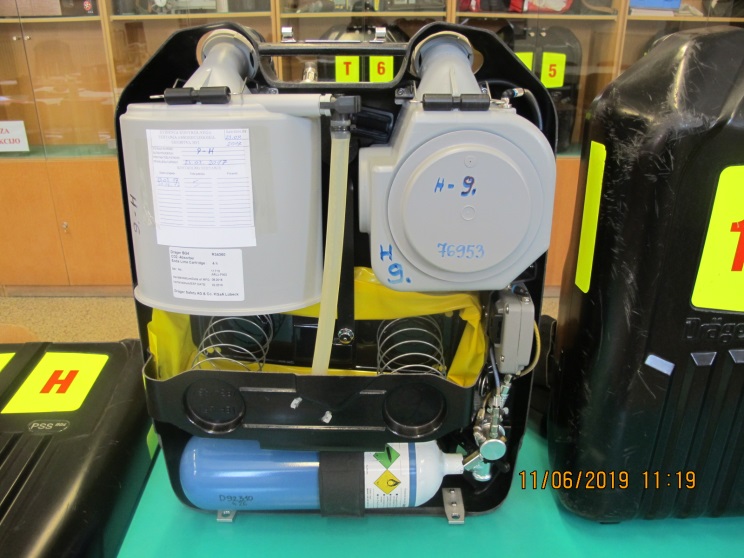 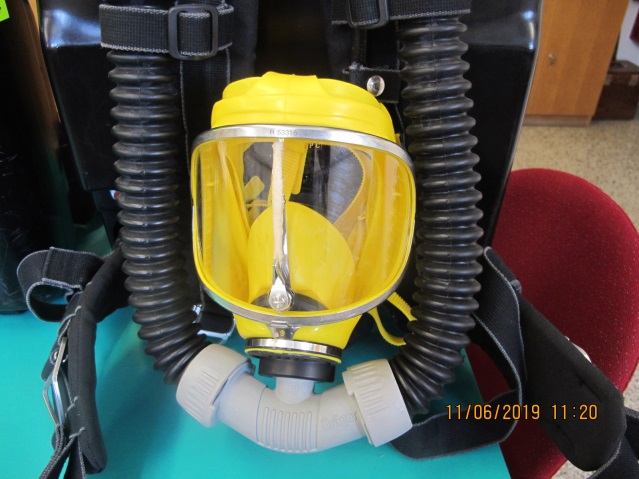 Leto izdelave: 2006Pripadajoča oprema: obrazna maska, jeklenka za medicinski kisikOdlično ohranjeni, malo rabljeni in redno servisiraniZaloga: 8 kosPRODAJNA CENA: 2.000,00€/kosOpomba: cena vključuje DDV